НАРЕДБА за условията и реда за предоставяне на средства за компенсиране на намалените приходи от прилагането на цени за обществени пътнически превози по автомобилния транспорт, предвидени в нормативните актове за определени категории пътници, за субсидиране на обществени пътнически превози по нерентабилни автобусни линии във вътрешноградския транспорт и транспорта в планински и други райони и за издаване на превозни документи за извършване на превозитеПриета с ПМС № 163 от 29.03.2015 г., обн., ДВ, бр. 51 от 7.07.2015 г., изм., бр. 53 от 4.07.2017 г., доп., бр. 83 от 25.09.2020 г., в сила от 25.09.2020 г., изм. и доп., бр. 18 от 4.03.2022 г., бр. 85 от 25.10.2022 г., в сила от 20.10.2022 г., доп., бр. 9 от 27.01.2023 г., в сила от 1.02.2023 г.ЧАСТ ПЪРВА 
ОБЩИ ПОЛОЖЕНИЯЧл. 1. (1) С тази наредба се определят условията и редът за предоставяне на предвидените в централния бюджет средства за компенсиране и субсидиране на превозвачите, изпълняващи задължения за извършване на обществени услуги за безплатни и по намалени цени пътнически превози и за вътрешноградски и междуселищни пътнически превози в слабонаселени планински и други райони в страната.(2) Средствата по ал. 1 представляват компенсация за обществена услуга за извършен обществен пътнически превоз по смисъла на Регламент (ЕО) № 1370/2007 на Европейския парламент и на Съвета от 23 октомври 2007 г. относно обществените услуги за пътнически превоз с железопътен и автомобилен транспорт и за отмяна на регламенти (ЕИО) № 1191/69 и (ЕИО) № 1107/70 на Съвета (ОВ, L 315, 03/12/2007, стр. 1 – 13) (Регламент № 1370/2007) и се предоставят при спазване на условията и реда на същия регламент и действащата нормативна уредба в страната.(3) Средствата за компенсиране на превозвачите за извършените безплатни и по намалени цени превози по автомобилния транспорт, с изключение на тези по чл. 19, т. 8, както и средствата за субсидиране на нерентабилни автобусни линии във вътрешноградския транспорт и транспорта в планински и други райони се предоставят за извършени превози от превозвачите по:1. транспортни схеми, включващи основни линии от вътрешноградския автобусен, трамваен, тролейбусен транспорт, включително метрото;2. общинските, областните и републиканската транспортни схеми по междуселищния автомобилен транспорт в съответствие с Наредба № 2 от 2002 г. на министъра на транспорта и съобщенията за условията и реда за утвърждаване на транспортни схеми и за осъществяване на обществени превози на пътници с автобуси (обн., ДВ, бр. 32 от 2002 г.; изм. и доп., бр. 32 от 2003 г., бр. 45 от 2006 г. и бр. 44 от 2011 г.) (Наредба № 2).(4) Не се предоставят средства за превози по допълнителните градски линии по смисъла на Наредба № 2 и за превози по автобусни линии – градски и междуселищни, които се поддържат главно поради историческия интерес към тях или туристическото им значение.Чл. 2. (1) Средства по тази наредба се предоставят до размера, определен със Закона за държавния бюджет за съответната година.(2) (Изм. – ДВ, бр. 53 от 2017 г.) При недостиг на средства за превоз на деца и ученици по чл. 283, ал. 2 от Закона за предучилищното и училищното образование допълнително финансиране може да се осигурява чрез компенсирани промени по функция "образование" по предложение на министъра на образованието и науката, за което се прилагат условията и редът на тази наредба.Чл. 3. (1) Средствата по тази наредба се предоставят под формата на целеви трансфери от централния бюджет чрез Системата за електронни бюджетни разплащания (СЕБРА). За целта се залагат лимити на общини, които са спазили нормативно установения ред за възлагане на обществени пътнически превози съгласно Регламент № 1370/2007 и разпоредбите на Закона за обществените поръчки или Закона за концесиите, при спазване на принципите за публичност и прозрачност, свободна и лоялна конкуренция и равнопоставеност и недопускане на дискриминация. (2) Кметовете на общините предоставят средствата по тази наредба на превозвачи, които спазват нормативно установения ред и правилата за извършване на обществен превоз на пътници, предвидени в Закона за автомобилните превози и подзаконовите нормативни актове по прилагането му.(3) Кметовете на общините разходват средства за безплатните превози по чл. 19, т. 8 самостоятелно, когато превозите се организират от общината, или ги предоставят за разходване на училища или детски градини, които осъществяват тези превози за собствена сметка.(4) Кметовете на общините се разплащат с превозвачите съобразно фактически предоставените транспортни услуги.ЧАСТ ВТОРА
РАЗПРЕДЕЛЯНЕ НА СРЕДСТВАТА И ЗАЛАГАНЕ НА ЛИМИТИГлава първа
РАЗПРЕДЕЛЯНЕ НА СРЕДСТВАТАРаздел І
Разпределение на средствата за годината и за първото тримесечиеЧл. 4. (1) (Изм. – ДВ, бр. 18 от 2022 г., доп., бр. 85 от 2022 г., в сила от 20.10.2022 г.) Ежегодно в едномесечен срок от влизането в сила на постановлението на Министерския съвет за изпълнението на държавния бюджет за съответната година министърът на транспорта и съобщенията разпределя годишния размер и размера за първото тримесечие на предвидените в централния бюджет средства за компенсиране на превозвачите за извършените безплатни и по намалени цени превози с автомобилния транспорт по групи правоимащи, с изключение на тези по чл. 19, т. 7 и 8 по общини, пропорционално на броя на лицата и в зависимост от категорията на общината, като те могат да бъдат съобразени с усвояемостта на средствата за предходни години. За целите на разпределението в Изпълнителна агенция "Автомобилна администрация" към министъра на транспорта и съобщенията се ползва единна система. Агенцията предоставя достъп до системата на общините и ръководителите на ведомства, които предоставят информация към Министерството на транспорта и съобщенията чрез посочената система.(2) (Изм. – ДВ, бр. 18 от 2022 г.) В срока по ал. 1 министърът на транспорта и съобщенията предоставя изготвеното разпределение на министъра на финансите.(3) Средствата по ал. 1 за компенсиране на превозвачите, подлежащи на разпределение за първото тримесечие, са в размер 25 на сто от утвърдените годишни средства.(4) (Изм. – ДВ, бр. 18 от 2022 г., изм. и доп., бр. 85 от 2022 г., в сила от 20.10.2022 г.) За разпределяне на средствата по ал. 1 ежегодно в срок до 20 декември Националният осигурителен институт, Националният статистически институт и Министерството на образованието и науката изпращат в Министерството на транспорта и съобщенията информация за броя на правоимащите лица по общини на хартиен и електронен носител чрез системата по ал. 1.Чл. 5. (1) Ежегодно в едномесечен срок от влизането в сила на постановлението на Министерския съвет за изпълнението на държавния бюджет за съответната година министърът на финансите разпределя годишния размер на предвидените в централния бюджет средства за безплатен превоз на служители по чл. 19, т. 7 между съответните бюджетни организации, с които служителите са в служебни и трудови правоотношения. (2) В срока по ал. 1 ръководителите на бюджетните организации разпределят по общини годишния размер и съответните тримесечни размери на средствата пропорционално на броя на заявените карти и в зависимост от категорията на общината и предоставят съответните разпределения на министъра на финансите.Чл. 6. (1) Ежегодно в едномесечен срок от влизането в сила на постановлението на Министерския съвет за изпълнението на държавния бюджет за съответната година министърът на образованието и науката въз основа на определен от него максимален размер на средствата за компенсиране на километър от общия пробег и на предоставената от кметовете на общините информация със справката по чл. 13 разпределя годишния размер и размера за първото тримесечие на предвидените по централния бюджет средства за компенсиране на превозвачите за извършените безплатни пътнически превози на децата и учениците по чл. 19, т. 8 по общини.(2) В срока по ал. 1 министърът на образованието и науката предоставя изготвеното разпределение на министъра на финансите.Чл. 7. (1) (Изм. – ДВ, бр. 18 от 2022 г., доп., бр. 85 от 2022 г., в сила от 20.10.2022 г.) Ежегодно в едномесечен срок от влизането в сила на постановлението на Министерския съвет за изпълнението на държавния бюджет за съответната година министърът на транспорта и съобщенията разпределя в годишен размер и в размер за първото тримесечие предвидените по централния бюджет средства за субсидиране поотделно за вътрешноградски пътнически превози и за междуселищни пътнически превози в слабонаселените планински и други райони в страната по общини, пропорционално на съответния пробег, нетния финансов ефект от изпълнението на задължението за обществени услуги от предходната година и в зависимост от категорията на общината, като те могат да бъдат съобразени с усвояемостта на средствата за предходни години. За целите на разпределението се ползва системата по чл. 4, ал. 1.(2) (Изм. – ДВ, бр. 18 от 2022 г.) В срока по ал. 1 министърът на транспорта и съобщенията предоставя изготвеното разпределение на министъра на финансите.(3) Средствата по ал. 1 за субсидиране за първото тримесечие, подлежащи на разпределение, са в размер 25 на сто от утвърдените годишни средства.Чл. 8. (1) При необходимост до изтичане на първото тримесечие ръководителите на съответните бюджетни организации могат да извършват промени в изготвените за тримесечието разпределения по чл. 4, 6 и 7.(2) При необходимост през цялата година ръководителите на съответните бюджетни организации могат да извършват промени в изготвените тримесечни и годишни разпределения по чл. 5.Раздел ІІ
Разпределяне на средствата за второто и третото тримесечиеЧл. 9. (Изм. – ДВ, бр. 18 от 2022 г.) Министърът на транспорта и съобщенията и министърът на образованието и науката разпределят средствата по общини за компенсиране и субсидиране на превозите за второто тримесечие и предоставят съответните разпределения на министъра на финансите в срок до 10 април. Средствата за третото тримесечие се разпределят и предоставят на министъра на финансите в срок до 10 юли на текущата година.Чл. 10. (1) На общините, които по отчетни данни за предходната година са усвоили под 65 на сто от предоставените за годината средства по чл. 19, т. 1 – 6, не се разпределят средства за тази цел за второто тримесечие на текущата година.(2) (Доп. – ДВ, бр. 85 от 2022 г., в сила от 20.10.2022 г.) В срок до 10 юни кметовете на общините по ал. 1 с преустановен трансфер за второто тримесечие предоставят едновременно по електронен път чрез системата по чл. 4, ал. 1 и на хартиен носител справка по образец – приложение № 1. (3) Когато данните от справката по ал. 2 доказват необходимост от средства за второто тримесечие, в разпределянето на средствата за третото тримесечие на текущата година се включва размерът на необходимите средства за второто тримесечие.Раздел ІІІ
Разпределяне на средствата за четвъртото тримесечиеЧл. 11. (1) (Изм. – ДВ, бр. 18 от 2022 г., доп., бр. 85 от 2022 г., в сила от 20.10.2022 г.) Ежегодно в срок до 20 октомври кметовете на общините предоставят на министъра на транспорта и съобщенията справка по образец – приложение № 2, за компенсиране на превозвачите за извършените безплатни и по намалени цени пътувания със средства от централния бюджет за периода 1 януари – 30 септември. Справката се предоставя едновременно на хартиен носител и по електронен път чрез системата по чл. 4, ал. 1.(2) Въз основа на предоставената справка по ал. 1 размерът на средствата за компенсиране на превозвачите за извършените безплатни превози на ветераните от войните, военноинвалидите, военнопострадалите и деца до 7 навършени години за четвъртото тримесечие се преизчислява, както следва:1. определя се средна за страната цена на абонаментна карта за съответната група пътници;2. със съответните коефициенти за отделните категории общини се коригира средната цена за страната и се получава максимално допустимата цена за компенсиране по категории общини.(3) Определянето на окончателното годишно и за четвъртото тримесечие разпределение на средствата по общини се извършва според посочената в справката по ал. 1 цена и броя на издадените карти. Когато посочената цена е по-висока от максимално допустимата цена за компенсиране за съответната категория община, разпределението се извършва според максимално допустимата цена.Чл. 12. (1) (Изм. – ДВ, бр. 18 от 2022 г., доп., бр. 85 от 2022 г., в сила от 20.10.2022 г.) Ежегодно в срок до 20 октомври кметовете на общините предоставят на министъра на транспорта и съобщенията обобщена справка по образец – приложение № 3, за финансовите резултати на всички превозвачи за периода 1 януари – 30 септември. Справката се предоставя едновременно на хартиен носител и по електронен път чрез системата по чл. 4, ал. 1.(2) (Изм. – ДВ, бр. 18 от 2022 г.) За целите на разпределението на субсидиите ежегодно в срок до 20 октомври министърът на финансите предоставя по електронен път на министъра на транспорта и съобщенията информация за преведените по общини средства за компенсации на лицата по чл. 19, т. 7 за периода 1 януари – 30 септември.Чл. 13. (1) Ежегодно в срок до 30 септември кметовете на общините предоставят на министъра на образованието и науката справка по образец – приложение № 4, за необходимите средства за компенсиране на превозвачите за извършените безплатни превози на децата и учениците по чл. 19, т. 8.(2) Справката по ал. 1 обхваща периодите от 15 септември до 31 декември на текущата година и от 1 януари до 30 юни на следващата година. Информацията трябва да бъде съобразена с броя на учебните дни по графика за учебното време за учебната година, определени със заповед на министъра на образованието и науката.Чл. 14. (1) (Изм. – ДВ, бр. 18 от 2022 г.) Въз основа на обобщената информация от справките по чл. 11, ал. 1, чл. 12, ал. 1 и чл. 13, ал. 1 при необходимост от това министърът на образоването и науката и министърът на транспорта и съобщенията могат да правят промени в годишното разпределение на средствата за компенсиране и субсидиране на превозвачите по автомобилния транспорт по общини.(2) В съответствие с годишното разпределение и предоставените до 15 октомври средства се извършва и разпределението на средствата за четвъртото тримесечие по общини.(3) Когато се налагат промени по реда на ал. 1, същите се извършват в рамките на определените в централния бюджет средства за тази цел, като натрупаните излишъци се балансират с недостига на средства по общини.Раздел IV
Предоставяне на разпределениятаЧл. 15. (1) Всички разпределения на средства по раздели I – III се предоставят на министъра на финансите на хартиен носител и на преносим носител на цифрова информация.(2) Въз основа на разпределенията по ал. 1 министърът на финансите изготвя обобщени списъци, в които се определят средствата от централния бюджет като тримесечни общи лимити на отделните общини, включващи средствата за компенсиране и субсидиране на превозвачите за извършените пътнически превози по автомобилния транспорт за залагане чрез СЕБРА.Глава втора
РЕД ЗА ЗАЛАГАНЕ НА ЛИМИТИ НА ОБЩИНИТЕЧл. 16. (1) Определените от министъра на финансите лимити по чл. 15, ал. 2 се залагат на общините, както следва:1. за първото тримесечие – в 5-дневен срок от предоставяне на разпределенията по реда на глава първа, раздел I;2. за второто тримесечие – до 15 април;3. за третото тримесечие – до 15 юли;4. за четвъртото тримесечие – в 5-дневен срок от предоставяне на разпределенията по глава първа, раздел III.(2) Лимитите по ал. 1 се залагат чрез СЕБРА, като се извършват съответните промени на бюджетните взаимоотношения по реда на Закона за публичните финанси, за което министърът на финансите уведомява писмено общините. Размерът на бюджетните взаимоотношения на общините с централния бюджет се смята за изменен от датата, посочена в писменото уведомление на министъра на финансите.Чл. 17. Неусвоените в края на годината средства от предоставени целеви трансфери по бюджетите на общините могат да бъдат прехвърлени по бюджетна сметка на общината и се разходват за същата цел до 31 януари на следващата година.Чл. 18. При необходимост преди получаването на разпределенията на средствата по реда на глава първа, раздел І министърът на финансите може да предостави авансово средства за компенсиране и субсидиране на превозвачите за извършените превози за първото тримесечие на текущата година чрез залагане на лимити в размер до 25 на сто от размера на определените за предходната година средства за съответните общини.ЧАСТ ТРЕТА
КОМПЕНСИРАНЕ НА ПРЕВОЗВАЧИТЕ ЗА НАМАЛЕНИТЕ ПРИХОДИ ОТ ПРИЛАГАНЕТО НА ЦЕНОВИ ОБЛЕКЧЕНИЯ ЗА ОБЩЕСТВЕНИ ПЪТНИЧЕСКИ ПРЕВОЗИ ПО АВТОМОБИЛНИЯ ТРАНСПОРТ, ПРЕДВИДЕНИ В НОРМАТИВНИТЕ АКТОВЕ ЗА ОПРЕДЕЛЕНИ КАТЕГОРИИ ПЪТНИЦИГлава първа
ОБХВАТ НА ПРЕВОЗИТЕ, ПОДЛЕЖАЩИ НА КОМПЕНСИРАНЕЧл. 19. На компенсиране на превозвачите за извършените безплатни и по намалени цени превози по автомобилния транспорт подлежат превозите на:1. ветераните от войните, които пътуват безплатно, в съответствие с чл. 4, т. 4 и 5 от Закона за ветераните от войните, както следва: а) с абонаментна карта – по основните градски линии по вътрешноградския транспорт във всички градове в страната и по автомобилния транспорт по утвърдените транспортни схеми в областта, в която са регистрирани с постоянен адрес;б) с билет – един път годишно с автомобилен транспорт по направления, по които няма железница – отиване и връщане по свободно избран маршрут; носителите на "Орден за храброст" имат право на 3 такива пътувания;2. (изм. – ДВ, бр. 85 от 2022 г., в сила от 20.10.2022 г.) военноинвалидите и военнопострадалите, които пътуват безплатно, в съответствие с чл. 17, ал. 1 от Закона за военноинвалидите и военнопострадалите, както следва:а) с абонаментна карта – неограничен брой пътувания по автобусната, тролейбусната и трамвайната мрежа в общината, където живеят, и по вътрешноградския транспорт, включително метрополитена, в цялата страна с изключение на допълнителните автобусни линии;б) с билет – два пъти в годината – отиване и връщане по свободно избран маршрут в страната;3. децата до 7 навършени години, които пътуват с карта за безплатно пътуване по вътрешноградския транспорт и с билет с нулева стойност по междуселищния автомобилен транспорт, в съответствие с чл. 1, ал. 2 от Постановление № 66 на Министерския съвет от 1991 г. за определяне минимални размери на намаленията на превозните цени по автомобилния транспорт на някои групи граждани (обн., ДВ, бр. 33 от 1991 г.; изм. и доп., бр. 15 от 2000 г., бр. 13 от 2004 г., бр. 16 от 2008 г. и бр. 104 от 2011 г.) (Постановление № 66 на МС от 1991 г.);4. децата от 7 до 10 навършени години, които пътуват с 50 на сто намаление от цените на билетите за пътуване по междуселищния автомобилен транспорт, в съответствие с чл. 1, ал. 2 от Постановление № 66 на МС от 1991 г.;5. учениците в дневна форма на обучение и студентите редовно обучение, включително докторантите в редовна форма на обучение, учащи в училищата, висшите училища и научните организации, включени в Регистъра на средните училища и детските градини и в Регистъра на акредитираните висши училища на Министерството на образованието и науката, които пътуват с минимално намаление на цената на абонаментна карта по основни градски линии – 30 на сто, а по междуселищни автобусни линии от общинските и областните транспортни схеми – 20 на сто, спрямо определената редовна цена по действащата тарифа на съответния превозвач, в съответствие с чл. 1, ал. 1, т. 1, буква "а" и т. 2, буква "а" от Постановление № 66 на МС от 1991 г.;6. лицата, получаващи пенсия по условията на глава шеста от Кодекса за социално осигуряване, навършили възрастта по чл. 68, ал. 1 – 3 от същия кодекс, които пътуват с минимално намаление на цената на абонаментна карта по основни градски линии и по междуселищни автобусни линии от общинските и областните транспортни схеми – 20 на сто спрямо определената редовна цена по действащата тарифа на съответния превозвач;7. служителите, пътуващи безплатно във вътрешноградския транспорт при изпълнение на служебните си задължения, когато това е предвидено в закон;8. (изм. – ДВ, бр. 53 от 2017 г., доп., бр. 83 от 2020 г., в сила от 25.09.2020 г.) децата в задължителна предучилищна възраст и учениците от I – XII клас включително, които пътуват от населени места, в които няма детска градина или училище, осъществяващи обучение в съответната група или в съответния клас, с осигурен безплатен транспорт до детска градина или училище в най-близкото населено място на територията на общината или на съседна община, и на учениците, които се обучават за придобиване на квалификация по професия, в съответствие с чл. 283, ал. 2 от Закона за предучилищното и училищното образование;9. многодетните майки, които пътуват безплатно един път в годината по автобусния транспорт в страната – отиване и връщане по свободно избран маршрут, в съответствие с чл. 8г, ал. 1 от Закона за семейни помощи за деца.Чл. 20. (1) Превозите на децата и учениците по чл. 19, т. 8 се организират от общината по местонахождение на училището и детската градина, съответно от училищата или детските градини, на които е делегирано това право, чрез: 1. сключване на договор за специализиран превоз с автомобилен транспорт;2. превоз по автобусни линии по утвърдена транспортна схема;3. железопътен транспорт с пътнически влак II класа;4. превоз за собствена сметка;5. таксиметров превоз.(2) Превозите по ал. 1, т. 1 се възлагат с договор при спазване на реда за възлагане на обществени поръчки или на концесии и същите се осъществяват в рамките на учебния план на съответните учебни заведения при спазване изискванията на Закона за автомобилните превози и другите относими нормативни актове. (3) С договора по ал. 2 задължително се регламентират изчерпателно и по прозрачен начин: 1. обхватът на превозната услуга; 2. маршрутното разписание и задълженията за извършване на обществената услуга; 3. показателите, които се вземат предвид за предотвратяване на свръхкомпенсиране, с конкретни икономически параметри, въз основа на които се изчислява размерът на компенсацията, с отчитане на нетния финансов ефект;4. механизмите за разпределение на разходите, пряко свързани с предоставяне на услугата, които могат да включват разходи за персонал, енергия, инфраструктурни такси, поддръжка и ремонт на превозни средства за обществения транспорт, подвижен състав и инсталации, необходими за извършване на услугата, както и на частта от непреките разходи, свързани с предоставянето на услугата; 5. норми и изисквания към качеството на услугата, ако са приложими; 6. дали се допускат подизпълнители при извършването на услугата и какъв е максимално допустимият процент от стойността или обема на услугата.(4) Извършването на превозите по ал. 1, т. 2 се урежда с договор за възлагане на обществен превоз, сключен по реда на Регламент № 1370/2007, като превозвачът или по заявка на възложителя снабдява учащите се безплатно с превозен документ за съответния маршрут и ежемесечно фактурира стойността на услугата при условията на сключения договор.(5) Организирането на превозите по ал. 1, т. 4 се извършва въз основа на заповед на кмета на общината, съответно на директора на училището или на детската градина, на които е делегирано такова право.(6) Превозите по ал. 1, т. 5 могат да се извършват с таксиметров автомобил съгласно сключен договор с превозвачи, регистрирани по реда на Наредба № 34 от 1999 г. за таксиметров превоз на пътници (обн., ДВ, бр. 109 от 1999 г.; изм. и доп., бр. 50 и 95 от 2000 г., бр. 30 от 2002 г., бр. 107 от 2003 г., бр. 29 и 111 от 2004 г., бр. 23 и 58 от 2005 г., бр. 46 и 99 от 2006 г., бр. 103 от 2007 г., бр. 73 от 2011 г., бр. 13 и 69 от 2012 г. и бр. 67 от 2014 г.), и при спазване на изискванията за възлагане на обществени поръчки в случаите, когато по определен маршрут няма организиран превоз на пътници по утвърдени транспортни схеми и за възложителя е икономически по-изгодно. Водачът на таксиметровия автомобил задължително издава фактура за всяка извършена услуга.(7) Делегирането на правото за организиране на безплатни превози се осъществява въз основа на договор, сключен между кмета на общината и съответното училище или детска градина.Чл. 21. Правата за ползване на ценови облекчения за превози по автомобилния транспорт, с изключение на тези по чл. 19, т. 8, се отнасят само за превози по утвърдени транспортни схеми, включващи основни градски и междуселищни автобусни линии.Глава втора
УСЛОВИЯ И РЕД ЗА ИЗДАВАНЕ НА ПРЕВОЗНИ ДОКУМЕНТИЧл. 22. (1) (Изм. – ДВ, бр. 18 от 2022 г.) Абонаментната карта по чл. 19, т. 1, буква "а" се издава по образец, утвърден от министъра на транспорта и съобщенията, срещу представено от лицето удостоверение от Държавна агенция "Архиви". Картата е персонална, със снимка на лицето и на нея се отбелязва областта, за която важи, както и наименованието на общината по постоянен адрес на лицето.(2) Абонаментната карта се издава от общината по постоянния адрес на лицето по чл. 19, т. 1 или от лице, на което кметът на общината е възложил издаването на картите в съответствие с чл. 36, ал. 4 от Закона за автомобилните превози. Картите се издават за календарна година и са валидни за пътуване до 31 януари на следващата календарна година.(3) Общината или лицето, на което е възложено издаването на картите, води специален регистър, съдържащ имената и датата на раждане на лицето, номера на удостоверението от Държавна агенция "Архиви", датата и номера на издадената карта и подпис на лицето, който се полага в регистъра при получаване на абонаментната карта.(4) Изгубена или унищожена карта може да се замени еднократно през годината с дубликат на същата.Чл. 23. За билета по чл. 19, т. 1, буква "б" превозвачът издава фактура на правоимащия, в която се вписват датата, началният и крайният пункт на пътуване, името на лицето, номерът на удостоверението и стойността на превоза по условията на действащата тарифа.Чл. 24. (1) (Изм. – ДВ, бр. 18 от 2022 г.) Абонаментната карта по чл. 19, т. 2, буква "а" се издава по образец, утвърден от министъра на транспорта и съобщенията, срещу представена книжка за военноинвалид или за военнопострадал, издадена от Министерството на отбраната. Картата е персонална, със снимка на лицето и на нея се отбелязва общината по постоянния адрес на лицето.(2) Абонаментната карта се издава от общината по постоянния адрес на местоживеене на лицето по чл. 19, т. 2 или от лице, на което кметът на общината е възложил издаването на картите в съответствие с чл. 36, ал. 4 от Закона за автомобилните превози. Картата се издава за календарна година и е валидна за пътуване до 31 януари на следващата календарна година.(3) Общината или лицето, на което е възложено издаването на картите, води специален регистър, съдържащ имената и датата на раждане на лицето, номера на книжката за военноинвалид или за военнопострадал, датата и номера на издадената карта и подпис на лицето, който се полага в регистъра при получаване на абонаментната карта. (4) Изгубена или унищожена карта може да се замени еднократно през годината с дубликат на същата.Чл. 25. Пътуванията на военнопострадалите по свободно избран маршрут се извършват със закупени от тях билети съобразно тарифните условия на съответния превозвач, като превозвачът вписва в книжката за военнопострадал датата на извършване на превоза, началния и крайния пункт на пътуването, серията, номера и стойността на билета.Чл. 26. (1) Пътуванията на военноинвалидите и многодетните майки се извършват със закупени от тях билети, издадени по реда на Закона за автомобилните превози и съобразно тарифните условия на съответния превозвач.(2) При издаването на билета в удостоверението на правоимащия, издадено от съответното поделение на Агенцията за социално подпомагане, се вписват датата, началният и крайният пункт на пътуването, серията, номерът и стойността на билета.Чл. 27. (1) (Изм. – ДВ, бр. 18 от 2022 г.) Картата за безплатен пътнически превоз на децата до 7 навършени години във вътрешноградския транспорт в страната се издава по образец, утвърден със заповед на министъра на транспорта и съобщенията. Картата се издава от общината по постоянния или настоящия адрес на родителите или от лице, на което кметът на общината е възложил издаването на картите в съответствие с чл. 36, ал. 4 от Закона за автомобилните превози. (2) Картата по ал. 1 е персонална, без снимка. Тя се издава срещу представено копие от акт за раждане и документ за самоличност на родителя/настойника, удостоверяващи възрастта на детето и постоянния или настоящия адрес на родителя/настойника. (3) Картата се издава със срок на валидност една година от датата на издаването, а когато детето навършва 7 години през този период – до датата на навършване на годините. Загубена или унищожена карта може да се замени еднократно в течение на годината с дубликат. (4) Кметът на общината или лицето, на което е възложено издаването на картите, води специален регистър за издадените абонаментни карти, съдържащ имената и датата на раждане на детето, номера на акта за раждане, общината по постоянен или настоящ адрес на родителя/настойника, датата и номера на издадената карта и подпис на родителя/настойника, който се полага в регистъра при получаване на абонаментната карта.Чл. 28. Билетите за пътнически превоз на децата до 7 навършени години и от 7 до 10 навършени години по междуселищния автомобилен транспорт в страната се издават по реда на Закона за автомобилните превози срещу представяне на копие от акт за раждане за децата до 7 навършени години и ученическа карта/книжка за децата от 7 до 10 навършени години.Чл. 29. (1) (Изм. – ДВ, бр. 18 от 2022 г.) Абонаментни карти за вътрешноградския и междуселищния транспорт на учениците, обучаващи се в дневна форма на обучение, студентите редовно обучение, включително докторантите в редовна форма на обучение, и на лицата, получаващи пенсия по условията на глава шеста от Кодекса за социално осигуряване, навършили възрастта по чл. 68, ал. 1 – 3 от същия кодекс, се издават от превозвача или от друго лице в съответствие с чл. 36, ал. 4 от Закона за автомобилните превози по образец, утвърден от министъра на транспорта и съобщенията. (2) Картите по ал. 1 се издават срещу представена лична карта и ученическа карта/книжка или студентска книжка със записана текущата учебна година, съответно пенсионно разпореждане. (3) Лицето, което издава абонаментните карти, води регистър за издадените карти, съдържащ имената на правоимащия, номер на издадената карта, наименование на учебното заведение, общината, в която се намира то, а за гражданите, получаващи пенсия за осигурителен стаж и възраст – общината по местоживеене, и подпис на лицето, който се полага в регистъра при получаване на абонаментната карта.Чл. 30. (1) (Изм. – ДВ, бр. 18 от 2022 г.) Картата за безплатен пътнически превоз във вътрешноградския транспорт на лицата по чл. 19, т. 7 е персонална, със снимка и се издава от общината по местонахождение на съответното структурно звено по образец, утвърден със заповед на министъра на транспорта и съобщенията. (2) Кметът на общината може да възложи издаването на картите на лицата по чл. 19, т. 7 с договор на друго лице в съответствие с чл. 36, ал. 4 от Закона за автомобилните превози.(3) Лицата, издаващи картите, предоставят на съответните структурни звена предварително заявени от тях брой карти за попълване на съответните данни и поставяне на снимка на лицето, след което структурните звена връщат обработените карти за полагане на свеж печат върху тях от издателя. (4) Картите се издават за срок една година. Загубена или унищожена карта може да се замени еднократно в течение на годината с дубликат.(5) Карти на новопостъпили служители и дубликати се издават по реда на ал. 3, а тези на напусналите служители се връщат от съответното структурно звено за унищожаване.Чл. 31. След издаване на абонаментните карти, при промяна на обстоятелствата нови абонаментни карти могат да бъдат издавани, както следва:1. при промяна в адресната регистрация на лицата от всички категории правоимащи – след представяне на писмено уведомление от общината на предишната адресна регистрация или от оправомощеното от нея лице, че не е издавана абонаментна карта на правоимащия, а когато такава е издадена, че тя е върната;2. при прекратяване на договора за възлагане на обществен превоз с превозвач, издал абонаментни карти – чрез възлагане от кмета на общината на друг превозвач, който да издава занапред и/или да подменя изгубени абонаментни карти на съответната група правоимащи; при извършване на разчетните взаимоотношения за база се ползва последната предоставена от предишния превозвач опис-сметка в общината.Глава трета
УСЛОВИЯ И РЕД ЗА КОМПЕНСИРАНЕ НА ПРЕВОЗВАЧИТЕ, ИЗВЪРШВАЩИ ПЪТНИЧЕСКИ ОБЩЕСТВЕНИ УСЛУГИЧл. 32. (1) Стойността на издадените абонаментни карти на ветераните от войните се компенсира на превозвачите ежемесечно въз основа на предоставена в общината по местоживеене на лицата опис-сметка за броя и стойността им от лицето, което ги е издало, и справка за изминатия пробег от всички превозвачи. Опис-сметката и справката се предоставят на кмета на общината най-късно до 7-о число на месеца, следващ отчетния месец.(2) За компенсиране стойността на издадените абонаментни карти на ветераните от войните общината ежемесечно обобщава следната информация: 1. опис-сметки за броя и общата стойност на издадените абонаментни карти през отчетния месец;2. справките за извършения през отчетния месец пробег от всички превозвачи, осъществяващи превози на територията на общината. (3) При необходимост към справките по ал. 2, т. 2 кметът на общината може да изисква от превозвачите копия от маршрутни разписания по образец – приложение № 1 към чл. 6, ал. 1, т. 1 от Наредба № 2, както и друга необходима информация.Чл. 33. Стойността на безплатните пътувания на ветераните от войните един път годишно в страната по чл. 19, т. 1, буква "б" се компенсира ежемесечно от общината – възложител на превоза, въз основа на предоставена от превозвача опис-сметка за броя и стойността на превозите по условията на действащата тарифа и номерата и датите на издадените фактури. Опис-сметката и справката се предоставят на кмета на общината най-късно до 7-о число на месеца, следващ отчетния месец.Чл. 34. Стойността на безплатните пътувания за военнопострадалите и военноинвалидите по автобусната, тролейбусната и трамвайната мрежа в общината, в която живеят, и по вътрешноградския транспорт, включително метрополитена, в цялата страна се компенсира на превозвачите по реда на чл. 32.Чл. 35. (1) Стойността на пътуванията на военнопострадалите по свободно избран маршрут в страната се компенсира на лицата от общините по адрес на местоживеене, посочен в книжката за военнопострадал, срещу подадено от тях заявление-декларация по образец – приложение № 5, с приложени към него билети и представена книжка за военнопострадал, в която превозвачът е отразил извършеното пътуване. (2) Длъжностното лице в общината, приемащо заявленията по ал. 1, прави копие на лицевата страна на книжката на военнопострадалия, на първата страница и на страницата, на която е отразено извършеното пътуване. За подадените документи се води регистър, в който се вписват имената на лицето, номерът на книжката, датата, маршрутът и стойността на пътуването.(3) Средствата се изплащат на лицето в срок до 7 дни от подаване на заявлението, като разходът е за сметка на получени от общината целеви трансфери от централния бюджет, предназначени за компенсиране на безплатните и по намалени цени пътувания.Чл. 36. Стойността на безплатните пътувания на многодетните майки, както и тези на военноинвалидите по свободно избран маршрут в страната, се компенсира на превозвачите със средства от бюджета на Агенцията за социално подпомагане срещу подадена молба-декларация до съответната дирекция "Социално подпомагане" по образец с приложени към нея билети и представено удостоверение, в което превозвачът е отразил извършеното пътуване.Чл. 37. (1) Стойността на издадените абонаментни карти на децата до 7 навършени години за пътувания по вътрешноградски транспорт се компенсира на превозвачите ежемесечно въз основа на предоставена в общината опис-сметка за броя и стойността им, изготвена от лицето, което ги е издало, и справка за изминатия пробег от всички превозвачи. Опис-сметката и справката се предоставят на кмета на общината най-късно до 7-о число на месеца, следващ отчетния месец. (2) За компенсиране стойността на издадените абонаментни карти за вътрешноградски превоз на децата до 7 навършени години общините ежемесечно обобщават следната информация: 1. опис-сметки за броя и стойността на издадените абонаментни карти през отчетния месец; 2. справки за извършения през отчетния месец пробег от всички превозвачи, осъществяващи вътрешноградски превози.Чл. 38. (1) Стойността на издадените билети с нулева стойност на децата до 7 навършени години по междуселищния транспорт се компенсира на превозвачите ежемесечно въз основа на предоставена в общината – възложител на превоза, опис-сметка за броя и равностойността им по действащата тарифа на превозвача. Превозвачите предоставят опис-сметката на кмета на общината най-късно до 7-о число на месеца, следващ отчетния месец. (2) За компенсиране на равностойността на издадените билети общината – възложител на превоза, ежемесечно обобщава информацията по предоставените опис-сметки за броя и равностойността по действащата тарифа на издадените от всички превозвачи през отчетния месец билети. (3) Средствата се разпределят пропорционално на равностойността на издадените от превозвачите билети. (4) Към опис-сметките за съответния месец за броя и равностойността на издадените билети с нулева стойност превозвачът прилага и дубликати на билетите.Чл. 39. Стойността на издадените билети на децата от 7 до 10 навършени години по междуселищния транспорт се компенсира на превозвачите по реда на чл. 38.Чл. 40. (1) (Изм. – ДВ, бр. 85 от 2022 г., в сила от 20.10.2022 г.) Стойността на намалените приходи при пътуванията на учениците, обучаващи се в дневна форма на обучение, на студентите редовно обучение, включително докторантите в редовна форма на обучение, и на лицата, получаващи пенсия по условията на глава шеста от Кодекса за социално осигуряване, навършили възрастта по чл. 68, ал. 1 – 3 от същия кодекс, се компенсира на превозвачите ежемесечно въз основа на предоставени в общината опис-сметки за броя на издадените абонаментни карти, справка за изминатия пробег от превозвачите и дължимата сума до определените в зависимост от категорията на общината и вида на превозите месечни размери в левове за всяка една карта, както следва:(2) Издадените карти за една или за ограничен брой линии на вътрешноградския транспорт се компенсират в размер 50 на сто от сумата по ал. 1.(3) Превозвачите предоставят опис-сметката и справката най-късно до 7-о число на месеца, следващ отчетния месец, в общината по място на учебното заведение – за учащите се, и по местоживеене – за възрастните граждани.(4) Абонаментни карти, издадени за по-малък период в рамките на месеца, се компенсират само за периода на използване.(5) Абонаментни карти, издадени със срок на валидност в рамките на два и повече месеца, се включват в опис-сметките и се отчитат поотделно за всеки календарен месец.Чл. 41. (1) Стойността на безплатните пътувания на служителите по чл. 19, т. 7 се компенсира на превозвачите със средства, предвидени в централния бюджет, чрез общините, в които има организиран вътрешноградски транспорт. (2) Полагащите се средства за превоз на служителите, работещи на територията на общини, в които няма организиран обществен вътрешноградски транспорт, се включват в лимита на съответния административен център на областта, в която се намират.(3) Стойността на издадените абонаментни карти на служителите за пътувания по вътрешноградски транспорт се компенсира на превозвачите ежемесечно въз основа на предоставена в общината справка за изминатия пробег от всички превозвачи, извършващи вътрешноградски превози. Превозвачите предоставят справката на кмета на общината най-късно до 7-о число на месеца, следващ отчетния месец.Чл. 42. Средствата за компенсиране на стойността на безплатните или по намалени цени пътувания се предоставят в размер, не по-голям от размера на ценовото облекчение спрямо определената редовна цена по действащата тарифа на превозвача.Чл. 43. (1) Стойността на безплатните превози на децата и учениците по чл. 19, т. 8 се компенсира на превозвачите със средства от централния бюджет чрез бюджетите на общините. (2) Когато кметът на общината е делегирал на училище или на детска градина организирането на безплатни превози на ученици, той му предоставя и средствата, които е получила от централния бюджет за тази цел.(3) Когато превозите се извършват до детска градина или училище, осъществяващи предучилищна подготовка в съответната подготвителна група или обучение в съответния клас на територията на съседна община, организирането им се извършва от общината по местонахождение на детската градина или училището и на същата се предоставят средства за покриване на разходите от централния бюджет.(4) Кметовете на общините се разплащат с превозвачите съобразно сключените договори за предоставяне на превозни услуги, като за тази цел ползват предвидените средства от централния бюджет.Чл. 44. (1) Общините, които осъществяват превоз за собствена сметка на деца и ученици по чл. 19, т. 8, организират аналитична счетоводна отчетност по превозни средства за определяне на фактическите разходи, свързани с тези превози. Разходите се отчитат по превозни средства и по икономически елементи. (2) В случай че превозното средство се използва и за други цели, разходите за превоз на децата и учениците по чл. 19, т. 8 се установяват като дял от разходите по ал. 1 пропорционално на извършения пробег.Чл. 45. Когато превозите на децата и учениците по чл. 19, т. 8 се извършват като специализиран превоз или превоз за собствена сметка, общият пробег включва пробега по определения маршрут и технологичния пробег, който не може да превишава повече от 20 на сто от пробега по разписание.Чл. 46. (1) Предоставените от централния бюджет средства за компенсиране на превозвачите на стойността на безплатните и по намалени цени абонаментни карти и билети се предоставят в 7-дневен срок от получаването на опис-сметките и справките от превозвачите.(2) Средствата за компенсиране на превозвачите на стойността на безплатните и по намалени цени абонаментни карти, включително когато същите нямат сключени договори с кмета на общината, се разпределят и изплащат при спазване на следните изисквания: 1. стойността на разходите за изработване на издадените абонаментни карти се заделя от сумата за лицето, издало абонаментните карти;2. останалата сума се разпределя пропорционално на дела на извършения от превозвачите пробег.(3) При съществени различия в пътниковместимостта на превозните средства по преценка на общината сумите могат да се разпределят на база показателя "приведен пробег". Преобразуването се извършва чрез коригиране на действителния пробег с коефициенти за привеждане, представляващи отношение между пътниковместимостта на отделните типове превозни средства към пътниковместимостта на превозно средство с 22 броя места по данни на завода производител, коефициентът за което е равен на 1.(4) При разпределяне на средствата за компенсиране на превозите и осъществяването на контрол държавните органи и кметовете на общините ползват информация, предоставена от Националния осигурителен институт, Министерството на отбраната, Министерството на регионалното развитие и благоустройството и Министерството на образованието и науката, за броя на правоимащите лица по общини.Чл. 47. Когато всички превозвачи, извършващи превози, и кметът на общината, на чиято територия се извършват превозите, са постигнали писмено споразумение за начина на разпределението на средствата за компенсиране стойността на издадените по реда на тази наредба абонаментни карти, средствата се предоставят според постигнатото споразумение при спазване на останалите изисквания на наредбата.ЧАСТ ЧЕТВЪРТА
СУБСИДИРАНЕ НА ПРЕВОЗВАЧИТЕ, КОИТО ИЗВЪРШВАТ ПРЕВОЗ НА ПЪТНИЦИ ПО НЕРЕНТАБИЛНИ АВТОБУСНИ ЛИНИИ ВЪВ ВЪТРЕШНОГРАДСКИЯ ТРАНСПОРТ И ТРАНСПОРТА В ПЛАНИНСКИ И ДРУГИ РАЙОНИГлава първа
ОБХВАТ НА ПРЕВОЗНИТЕ УСЛУГИ, ПОДЛЕЖАЩИ НА СУБСИДИРАНЕЧл. 48. (1) (Изм. – ДВ, бр. 18 от 2022 г.) Ежегодно в срок до 20 октомври кметовете на общини правят предложение за общия пробег по обществените превозни услуги, които подлежат на субсидиране през следващата календарна година, като предоставят на министъра на транспорта и съобщенията справки, както следва:1. за пробега по градски основни линии – съгласно справка по образец – приложение № 6;2. за пробега по междуселищни автобусни линии – съгласно справка по образец – приложение № 7.(2) Към справките по ал. 1, т. 1 задължително трябва да са приложени маршрутни разписания по съответните автобусни линии, които да отговарят на образеца по приложение № 1 към чл. 6, ал. 1, т. 1 от Наредба № 2 и да съдържат елементите, описани в § 1, т. 1, буква "б" от допълнителните разпоредби на същата наредба.(3) Към справките по ал. 1, т. 2 задължително трябва да са приложени маршрутни разписания по съответните автобусни линии, които да отговарят на образеца по приложение № 1 към чл. 6, ал. 1, т. 1 от Наредба № 2 и да съдържат елементите, описани в § 1, т. 1, буква "а" от допълнителните разпоредби на същата наредба.(4) (Доп. – ДВ, бр. 85 от 2022 г., в сила от 20.10.2022 г.) Справките по ал. 1 и маршрутните разписания по ал. 2 и 3 се предоставят едновременно на хартиен носител и по електронен път чрез системата по чл. 4, ал. 1.(5) В случай че информация по ал. 1 – 3 не бъде предоставена в срок, не се извършва разпределение на средства за субсидии от централния бюджет за съответната община.Чл. 49. На субсидиране подлежат превозвачите, извършващи превози по междуселищни автобусни линии, посочени от съответната община, които съдържат като спирка в маршрута си едно или повече населени места от тази община, отговарящи едновременно на следните условия: 1. брой жители – до 500 души;2. населеното място да е включено в списъка по приложение № 2 към чл. 3, ал. 1 от Наредба № 14 от 2003 г. за определяне на населените места в селски и планински райони или да е в състава на община, включена в списъка – приложение № 8.Чл. 50. На субсидиране по междуселищна автобусна линия подлежат превозвачите, извършващи превози между: 1. най-отдалеченото по маршрута населено място от същата община, отговарящо на условията по чл. 49, и общинския център;2. най-отдалеченото по маршрута населено място, отговарящо на условията по чл. 49, и най-близкия общински център по маршрута на линията, когато маршрутът не прави връзка с центъра на общината;3. населени места на територията на общината, когато поне едно от тях отговаря на условията по чл. 49 и маршрутът не прави връзка с общински център.Чл. 51. (1) За превозите по всеки участък от маршрута на автобусна линия, определен съгласно чл. 50, независимо от броя на преминаващите линии се разпределят субсидии за пробега, необходим за осигуряване на по две транспортни връзки дневно, всяка от тях за отиване и връщане – до 730 двупосочни курса годишно. (2) Общият размер на субсидиите по ал. 1 се определя въз основа на сумарния пробег по участъците от маршрутите на територията на общината.Чл. 52. (Изм. – ДВ, бр. 18 от 2022 г.) Въз основа на предоставена от кметовете на общините информация министърът на транспорта и съобщенията утвърждава списък на подлежащите на субсидиране междуселищни автобусни линии, свързващи малки населени места в планински и/или гранични райони, съгласуван с министъра на регионалното развитие.Чл. 53. Определените за всяка община субсидии за междуселищни пътнически превози в слабонаселени планински и други райони са предназначени за всички автобусни линии, включени в списъка по чл. 52 за същата община.Чл. 54. На субсидиране подлежат вътрешноградските пътнически превози по утвърдена транспортна схема, където има организирани такива, без превозите по междуселищните линии, в чертите на града.Глава втора
ОПРЕДЕЛЯНЕ НА РАЗМЕРА НА СУБСИДИИТЕЧл. 55. (1) Субсидии за пътнически превози се предоставят на превозвачите чрез бюджетите на общините до размер, който не превишава сумата, съответстваща на нетния финансов ефект от изпълнението на задължението за обществени услуги.(2) Нетният финансов ефект се определя като резултат от разходите, извършени във връзка със задължението за извършване на обществена услуга, наложено от компетентен орган и съдържащо се в обществена поръчка за услуги и/или в общо правило, намалени с всякакви положителни финансови резултати, реализирани в рамките на мрежата, експлоатирана съгласно въпросното задължение за извършване на обществена услуга, намалени с тарифните приходи или всякакви други постъпления, реализирани при изпълнение на въпросното задължение за извършване на обществена услуга, увеличени с разумна печалба.(3) При осъществяване на други дейности извън дейността по предоставяне на компенсирани превозни услуги при определянето на нетния финансов ефект по ал. 1 в разходите се включва и съответната част от непреките разходи, определена, като общият размер на непреките разходи се умножи по съотношението между приходите, реализирани съгласно въпросните задължения за извършване на обществени услуги, и всички приходи на превозвача, представени в Отчета за приходите и разходите или в Отчета за всеобхватния доход. В непреките разходи не се включват разходите, свързани с допълнителни възнаграждения на административно-управленския персонал, финансовите разходи и разходите от липси на материални запаси, дарения, преоценки и обезценки на активи и провизии.(4) Ежемесечно превозвачите предоставят на кметовете на общините данни, необходими за изготвяне на справката по чл. 12, ал. 1. На база на предоставените данни се определя нетниятфинансов ефект с отчитане на предоставените средства за компенсиране по реда на част трета от тази наредба.(5) Данните се предоставят най-късно до 7-о число на месеца, следващ отчетния период, и съдържат обобщена информация за периода от началото на годината до края на изминалия месец с натрупване.(6) Разумната печалба по ал. 2 се определя в размер до 5 на сто от общия размер на преките и съответната част от непреките разходи за дейността по предоставяне на субсидирани пътнически превозни услуги, когато такава е предвидена в договорите с превозвачите.(7) Разходите за санкции и неустойки на превозвачите не се включват при определянето на нетния финансов ефект по ал. 1.Глава трета
УСЛОВИЯ И РЕД ЗА ПРЕДОСТАВЯНЕ НА СУБСИДИИТЕЧл. 56. (1) Субсидии се предоставят само на превозвачи, с които съответната община има сключени договори, отговарящи на изискванията на Регламент № 1370/2007. (2) С договорите се регламентират задължително следните условия: 1. параметрите, въз основа на които се изчислява субсидията;2. естеството, обемът и обхватът на каквито и да било предоставени изключителни права, както и срокът на действие на договора;3. механизмите за определяне на разходите, които са пряко свързани с предоставянето на услугите, като разходи за персонал, енергия, инфраструктурни такси, поддръжка и ремонт на превозни средства за обществения транспорт, подвижен състав и инсталации, необходими за извършване на услугите за пътнически превоз, както и на частта от непреките разходи, свързани с предоставянето на услугите;4. механизмите за разпределяне на приходите от продажба на превозни документи, които или могат да останат в оператора на обществени услуги, или да бъдат изплатени на компетентния орган, или да бъдат поделени между тях;5. размерът на разумната печалба;6. задължението на кметовете на общините и на превозвачите да осъществяват ефективен контрол по редовността на пътниците по субсидирани линии във вътрешноградския и междуселищния транспорт.(3) С предоставянето на субсидиите по ал. 1 трябва да се насърчава поддържането или развитието на:1. ефективно управление от страна на превозвача, което може да подлежи на обективна оценка;2. предоставяне на услуги за пътнически превоз с достатъчно високо качество.(4) При неизпълнение от страна на превозвачите на условия по договорите кметовете на общините могат да намаляват размера на субсидиите, както и да преустановят тяхното предоставяне.Чл. 57. (1) Когато общината се обслужва от повече от един превозвач, субсидиите се предоставят въз основа на приет от общинския съвет механизъм на разпределение по критерии и показатели за разпределението им, осигуряващ равнопоставеност между превозвачите. (2) Механизмът по ал. 1 отчита забраната за предоставяне на субсидия в размер, надвишаващ нетния финансов ефект за всеки от превозвачите, както и следните показатели:1. подлежащ на субсидиране пробег, съответно приведен пробег на база пътниковместимост;2. реализирана загуба в резултат от изпълнение на задължението за извършване на обществена услуга;3. равнище на превозната цена;4. експлоатационни условия;5. други приети от общинския съвет показатели, включително за качество на транспортното обслужване и екологично въздействие върху околната среда.(3) При съществени различия в пътниковместимостта на превозните средства по преценка на общината сумите могат да се разпределят на база показателя "приведен пробег". Преобразуването се извършва чрез коригиране на действителния пробег с коефициенти за привеждане, представляващи отношение между пътниковместимостта на отделните типове превозни средства към пътниковместимостта на превозно средство с 22 места по данни на завода производител, коефициентът за което е равен на 1.Чл. 58. (1) При определянето на размера на средствата за субсидии се спазват следните изисквания: 1. приходите и разходите се определят в съответствие с приложимите счетоводни стандарти и данъчни правила;2. при осъществяване на други дейности извън дейността по предоставяне на компенсирани превозни услуги операторът води аналитична счетоводна отчетност за всеки отделен вид дейност.(2) Аналитичната счетоводна отчетност за всеки отделен вид дейност отговаря на следните условия: 1. поддържане на отделни аналитични счетоводни сметки за всяка една от дейностите, за всеки дял на активите и за преките и непреките (постоянните) разходи, съответстващи на всяка дейност; делът на активите, съответстващи на всяка дейност, се определя, като общият размер на активите се умножи по съотношението между нетните приходи от продажби от съответната дейност и всички нетни приходи от продажби за всички дейности, представени в Счетоводния баланс или в Отчета за финансовото състояние, а делът на непреките разходи, съответстващи на всяка дейност, се определя съгласно чл. 55, ал. 3; 2. всички преки (променливи) разходи, частта от непреките (постоянни) разходи и размерът на печалбата, свързани с всяка друга дейност на оператора на обществени услуги, не се включват към дейността по предоставяне на компенсирани превозни услуги;3. разходите за дейността по предоставяне на компенсирани превозни услуги се балансират с приходите от тази дейност и плащанията на публичните органи; не се допуска прехвърляне на приходи от една дейност към друга за оператора на обществени услуги.Чл. 59. В 7-дневен срок от получаване на данните по чл. 55, ал. 5 кметът на общината определя размера на месечната субсидия на база получените данни като разлика между отчетения нетен финансов ефект и предоставените за отчетния период субсидии и превежда по банковите сметки на превозвачите полагащите се за отчетния месец субсидии.Чл. 60. Кметовете на общини в рамките на утвърдените за съответната община субсидии и установените с тази наредба условия конкретизират в договорите с превозвачите реда и изискванията, при които се осъществяват паричните им задължения.Чл. 61. (1) С оглед избягването на свръхкомпенсиране след приключване на бюджетната година кметът на общината изчислява нетния финансов ефект за цялата предходна година поотделно за всички превозвачи, с които има сключен договор, на база данните от техните годишни финансови отчети. В случай че се установи, че на превозвач е предоставена субсидия в размер, превишаващ необходимия, разликата вповече се възстановява от превозвача най-късно в едномесечен срок от установяване на превишението. (2) Когато превозвачите дължат суми за неустойки или обезщетения по сключените с кметовете на общините договори за обществен превоз на пътници, дължимите суми се превеждат в съответствие с предвиденото в договорите. (3) Постъпилите по бюджета на общината средства по ал. 1 и 2 се внасят в приход на общинския и/или централния бюджет в размер, пропорционален на частта на финансирането.ЧАСТ ПЕТА
ОТЧЕТНОСТ И КОНТРОЛЧл. 62. Ежегодно в срок до 31 март кметовете на общините предоставят на Националната агенция за приходите в електронен вид обобщена справка по образец – приложение № 9, за предоставените на всеки един от превозвачите, осъществяващи превози на територията на общината, средства по реда на тази наредба.Чл. 63. За осъществяване на контрол във връзка с предоставянето на средствата за субсидиите, както и в случаите, когато възприетият механизъм за разпределяне на сумите налага това, кметовете на общините могат да изискват допълнителна аналитична и/или друга информация от превозвачите.Чл. 64. За осъществяване на контрол във връзка с предоставянето на средствата за компeнсиране кметовете на общините могат да изискват от превозвачите и възложителите на превозите допълнителна информация или осигуряване на достъп до такава на оправомощени лица от общинската администрация за удостоверяване на размера на заявената за съответния период сума за компенсиране за извършени превози с ценови облекчения – копия от сключени договори за обществен превоз на пътници, маршрутни разписания, ценоразпис на предлаганите услуги, регистър за издадените безплатни и по намалени цени карти и други превозни документи.Чл. 65. Кметовете на общините носят отговорност за спазването на договорите, финансовата дисциплина и законосъобразното разходване на предоставените на съответната община средства по реда на тази наредба.Чл. 66. (1) В срок до 20 октомври при съобразяване с посочените в наредбата срокове за разплащане на общините с превозвачите министърът на финансите може да предприема мерки за коригиране (отнемане) на неусвоените лимити към 15 октомври. (2) (Изм. – ДВ, бр. 18 от 2022 г.) В срок до 30 октомври министърът на финансите предоставя на министъра на транспорта и съобщенията и на министъра на образованието и науката информация за отнетите неусвоени от кметовете на общините средства.(3) (Изм. – ДВ, бр. 18 от 2022 г.) Средствата по ал. 1 се преразпределят от министъра на транспорта и съобщенията, съответно от министъра на образованието и науката, на общините с доказана необходимост от допълнителни средства по реда на чл. 11, ал. 1, чл. 12, ал. 1 и чл. 13, ал. 1.(4) (Изм. – ДВ, бр. 18 от 2022 г.) За целите на разпределението на средствата за годината министърът на финансите предоставя информация на министъра на транспорта и съобщенията за неусвоените от кметовете на общините през предходната година средства.Чл. 67. (1) (Изм. – ДВ, бр. 18 от 2022 г.) Към предоставената справка по чл. 11, ал. 1 кметовете на общини предоставят на министъра на транспорта и съобщенията и декларация по образец – приложение № 10.(2) (Изм. – ДВ, бр. 18 от 2022 г.) Към предоставената справка по чл. 12, ал. 1 кметовете на общини предоставят на министъра на транспорта и съобщенията декларация по образец – приложение № 11.(3) Към предоставената справка по чл. 13, ал. 1 кметовете на общини предоставят на министъра на образованието и науката и декларация по образец – приложение № 12.Чл. 68. (1) На общините с преустановен трансфер за компенсации и/или субсидии за второто тримесечие, които не са подали справки, предвидени в тази наредба, за периода 1 януари – 31 май на текущата година или са ги подали след определените за това срокове, както и на общини, които са подали справки с невярно съдържание, не се предоставят средства за тази цел и за третото тримесечие.(2) На общините, които не са подали справки, предвидени в тази наредба, за периода 1 януари – 30 септември на текущата година или са ги подали след определените за това срокове, както и на общини, които са подали справки с невярно съдържание, не се предоставят средства за четвъртото тримесечие.(3) На общините по ал. 2, както и на тези с доказана потребност под първоначално определените годишни лимити за компенсации и субсидии, определените нови лимити не подлежат на корекция и преведените над тях средства подлежат на възстановяване в държавния бюджет за разпределянето им на общини с доказана допълнителна потребност от компенсации и субсидии.Чл. 69. (1) Размерът на предоставените на превозвачите средства за компенсации до 15 октомври следва да съответства на посочения в справката по приложение № 2, колона 4 размер на изплатените на превозвачите суми за компенсиране на превозите, извършени през периода 1 януари – 30 септември.(2) Размерът на предоставените на превозвачите средства за субсидии до 15 октомври следва да съответства на посочения в приложение № 11 размер на изплатените на превозвачите средства за субсидии за периода.Чл. 70. При условие че съгласно сключените договори превозвачите са поели допълнителни задължения или по-големи намаления на цените за пътуване от нормативно определените, разликата се заплаща със средства от бюджетите на съответните общини.Чл. 71. След изтичане на всяка финансова година до 31 март на следващата година кметовете на общините публикуват на официалната интернет страница на общината или ако нямат такава – на видно място по своя административен адрес, отчет за изтеклата година, който съдържа информация за:1. проведените от кмета на общината обществени поръчки или процедури за концесии, чрез които са възложени обществени услуги за безплатни и по намалени цени пътнически превози с автомобилен транспорт;2. всеки от сключените договори за извършване на обществени услуги за безплатни и по намалени цени пътнически превози с автомобилен транспорт с посочване на съответните превозвачи, вида и обхвата на извършваните от тях превози;3. общия размер на изплатените от кмета на общината компенсации и субсидии и съответния размер на изплатени на всеки от превозвачите суми, както и обема на предоставените им други права, ако има такива.Чл. 72. (Изм. – ДВ, бр. 18 от 2022 г.) Министърът на транспорта и съобщенията, министърът на образованието и науката и министърът на финансите могат да изискват допълнителна информация от кметовете на общините относно разходваните средства за компенсиране на превозвачите за извършваните от тях превози по безплатни и по намалени цени и субсидиране на обществените пътнически превози по нерентабилни автобусни линии във вътрешноградския транспорт и транспорта в планински и други райони.Чл. 73. В случаите, когато размерът на необходимите средства за компенсации и субсидии надвишава размера на средствата, предвидени за тази цел в централния бюджет, полагащите се на превозвачите суми се намаляват съразмерно на недостига. Разликата при възможност се изплаща на превозвачите през следващи отчетни периоди в рамките на текущата бюджетна година.Чл. 74. (1) При наличие на данни за нарушения при възлагане на задълженията за извършване на обществени пътнически услуги и на реда за предоставяне и отчитане на средствата за компенсиране на превозвачите за извършените безплатни и по намалени цени превози и за субсидиране за извършените превози на пътници по нерентабилни автобусни линии във вътрешноградския транспорт и транспорта в планински и други райони до изясняване на обстоятелствата и/или отстраняване на нарушенията съответният министър/ръководител на бюджетна организация не разпределя средства за компенсации и субсидии и уведомява за това министъра на финансите. (2) В случаите по ал. 1 министърът на финансите при направено с уведомлението предложение от съответния министър/ръководител на бюджетна организация може да определи специален ред за регулиране на разчетните взаимоотношения по СЕБРА, като уведомява за това съответната община.Чл. 75. Справките и опис-сметките по реда на тази наредба, предоставени от превозвачите, се подписват от лицето, което ги е съставило, и от ръководителя на дружеството-превозвач, които носят отговорност за верността на данните в тях.Чл. 76. Отговорност за верността на данните в предоставените справки от кметовете на общините по реда на наредбата носят лицата, които са ги съставили (съответно главният счетоводител, който ги подписва, съгласно приложените образци), и кметът на съответната община.Чл. 77. (1) Контролът по спазването на тази наредба се осъществява от органите на Агенцията за държавна финансова инспекция съгласно правомощията й по Закона за държавната финансова инспекция.(2) (Изм. – ДВ, бр. 53 от 2017 г.) Контролът по спазването на наредбата при превозите по чл. 19, т. 8 се осъществява и от упълномощени със заповед на министъра на образованието и науката или на началника на съответното регионално управление на образованието длъжностни лица.ДОПЪЛНИТЕЛНА РАЗПОРЕДБА§ 1. По смисъла на тази наредба:1. "Билет" и "абонаментна карта" са понятия по смисъла на Закона за автомобилните превози. 2. "Междуселищен превоз" е всеки превоз на пътници, при който се преминава през две или повече населени места на територията на цялата страна и обхваща общинските, областните и републиканската транспортни схеми.3. "Междуселищна автобусна линия" е линия от общинските, областните и републиканската транспортни схеми, маршрутът на която включва спирки в две или повече населени места.4. "Градска автобусна линия" е линия от общинските транспортни схеми, маршрутът на която включва спирки само в чертите на едно населено място, определени със строителните му граници в действащия устройствен план.5. "Вътрешноградски транспорт" е съвкупността от всички градски линии в чертите на едно населено място.6. "Обществен пътнически превоз", "компетентен орган", "оператор на обществени услуги", "задължение за извършване на обществена услуга" и "изключително право" са понятия по смисъла на Регламент (ЕО) № 1370/2007.ПРЕХОДНИ И ЗАКЛЮЧИТЕЛНИ РАЗПОРЕДБИ§ 2. Годишните разпределения за 2015 г. на средствата за субсидиране на превоза на пътниците по нерентабилни автобусни линии във вътрешноградския транспорт и транспорта в планински и други райони и за компенсиране на намалените приходи от прилагането на цени за пътуване, предвидени в нормативни актове за определени категории пътници, приети до влизането на наредбата в сила, се запазват по размер.§ 2а. (Нов – ДВ, бр. 83 от 2020 г., в сила от 25.09.2020 г., доп., бр. 18 от 2022 г.) При извънредни обстоятелства, при които присъственият образователен процес през учебната 2020/2021 година и през учебната 2021/2022 година в детските градини и училищата е преустановен, се отпускат средства за условно постоянни разходи в размер до 60 на сто от заявените суми за периода на преустановяване на учебния процес при превоз за собствена сметка и в размер до 50 на сто от заявените суми за периода на преустановяване на учебния процес при специализиран превоз с автомобилен транспорт.§ 3. Наредбата се приема на основание § 4, ал. 3 от заключителните разпоредби на Закона за автомобилните превози.§ 4. (Нов – ДВ, бр. 18 от 2022 г.) Навсякъде в наредбата думите "министърът на транспорта, информационните технологии и съобщенията", "министъра на транспорта, информационните технологии и съобщенията" и "Министерството на транспорта, информационните технологии и съобщенията" се заменят съответно с "министърът на транспорта и съобщенията", "министъра на транспорта и съобщенията" и "Министерството на транспорта и съобщенията".§ 5. (Нов – ДВ, бр. 9 от 2023 г., в сила от 1.02.2023 г.) (1) За времето от 1 февруари 2023 г. до 31 декември 2023 г.:1. децата до 10 навършени години пътуват безплатно и с превозен документ – карта за безплатно пътуване по вътрешноградския и билет с нулева стойност по междуселищния автомобилен транспорт;2. учениците в дневна форма на обучение с навършени 10 години и студентите редовно обучение, включително докторантите в редовна форма на обучение, учащи в училищата, висшите училища и научните организации, включени в Регистъра на средните училища и детските градини и в Регистъра на акредитираните висши училища на Министерството на образованието и науката, пътуват с минимално намаление на цената на абонаментната карта по основните градски линии и по междуселищните автобусни линии от общинските и областните транспортни схеми със 70 на сто спрямо определената редовна цена по действащата тарифа на съответния превозвач;3. лицата, получаващи пенсия по условията на глава шеста от Кодекса за социално осигуряване, навършили възрастта по чл. 68, ал. 1 – 3 от същия, пътуват с минимално намаление на цената на абонаментната карта по основни градски линии и по междуселищни автобусни линии от общинските и областните транспортни схеми с 40 на сто спрямо определената редовна цена по действащата тарифа на съответния превозвач.(2) Билетите за пътнически превоз на децата до 10 навършени години по междуселищния автомобилен транспорт в страната се издават по реда на Закона за автомобилните превози срещу представяне на акт за раждане на децата.(3) Стойността на издадените абонаментни карти на децата до 10 навършени години за пътувания по вътрешноградски транспорт се компенсира на превозвачите ежемесечно въз основа на предоставена в общината опис-сметка за броя и стойността им, изготвена от лицето, което ги е издало, и справка за изминатия пробег от всички превозвачи. Опис-сметката и справката се предоставят на кмета на общината най-късно до 7-о число на месеца, следващ отчетния месец, като за компенсиране стойността на издадените абонаментни карти за вътрешноградски превоз на децата до 10 навършени години общините ежемесечно обобщават следната информация:1. опис-сметки за броя и стойността на издадените абонаментни карти през отчетния месец;2. справки за извършения през отчетния месец пробег от всички превозвачи, осъществяващи вътрешноградски превози.(4) Стойността на издадените билети с нулева стойност на децата до 10 навършени години по междуселищния транспорт се компенсира на превозвачите ежемесечно въз основа на предоставена в общината – възложител на превоза, опис-сметка за броя и равностойността им по действащата тарифа на превозвача. Превозвачите предоставят опис-сметката на кмета на общината най-късно до 7-о число на месеца, следващ отчетния месец, като:1. за компенсиране на равностойността на издадените билети общината – възложител на превоза, ежемесечно обобщава информацията по предоставените опис-сметки за броя и равностойността по действащата тарифа на издадените от всички превозвачи през отчетния месец билети;2. средствата се разпределят пропорционално на равностойността на издадените от превозвачите билети;3. към опис-сметките за съответния месец за броя и равностойността на издадените билети с нулева стойност превозвачът прилага и дубликати на билетите.(5) Член 39 не се прилага.(6) Стойността на намалените приходи при пътуванията на учениците, обучаващи се в редовна форма на обучение, на студентите редовно обучение, включително докторантите в редовна форма на обучение, и на лицата, получаващи пенсия по условията на глава шеста от Кодекса за социално осигуряване, се компенсира на превозвачите ежемесечно въз основа на представени в общината опис-сметки за броя на издадените абонаментни карти, справка за изминатия пробег от превозвачите и дължимата сума до определените в зависимост от категорията на общината и вида на превозите месечни размери в левове за всяка една карта, както следва:(7) Разпоредбите на приложение № 1 към чл. 10, ал. 2 и приложение № 2 към чл. 11, ал. 1 в частта за деца до 7 навършени години се прилагат за деца до 10 навършени години.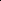 ПРЕХОДНИ И ЗАКЛЮЧИТЕЛНИ РАЗПОРЕДБИ към Постановление № 339 на Министерския съвет от 20 октомври 2022 г. за изменение и допълнение на Наредбата за условията и реда за предоставяне на средства за компенсиране на намалените приходи от прилагането на цени за обществени пътнически превози по автомобилния транспорт, предвидени в нормативните актове за определени категории пътници, за субсидиране на обществени пътнически превози по нерентабилни автобусни линии във вътрешноградския транспорт и транспорта в планински и други райони и за издаване на превозни документи за извършване на превозите(ДВ, бр. 85 от 2022 г., в сила от 20.10.2022 г.)§ 9. Средствата за компенсиране на намалените приходи от прилагането на цени за пътуване, предвидени в нормативни актове за определени категории пътници за 2022 г., се изплащат в съответствие с тази наредба......................................................................................................ПРЕХОДНИ И ЗАКЛЮЧИТЕЛНИ РАЗПОРЕДБИкъм Постановление № 10 на Министерския съвет от 25 януари 2023 г. заизменение и допълнение на нормативни актове на Министерския съвет (ДВ, бр. 9 от 2023 г., в сила от 1.02.2023 г.)§ 4. Превозвачите анулират издадените преди влизането в сила на това постановление абонаментни карти, които са със срок на валидност повече от един месец, като възстановяват на правоимащите пропорционално разликата между новата цена и цената на абонаментната карта преди влизането в сила на това постановление само за частта на валидност на документа от 1 февруари 2023 г. до крайния срок на действие и издават нови абонаментни карти при условията на това постановление.§ 5. (1) Одобрява средства в размер 73 000 хил. лв. за изпълнението на § 2 и 3.(2) Средствата по ал. 1 се предоставят като трансфери за други целеви разходи на общините чрез централния бюджет за сметка на средствата по чл. 1 от Постановление № 496 на Министерския съвет от 2022 г. за одобряване на допълнителни разходи по бюджета на Министерството на финансите за 2022 г. (ДВ, бр. 1 от 2023 г.) по реда на чл. 4, ал. 3 от същото постановление......................................................................................................Приложение № 1 към чл. 10, ал. 2Приложение № 2 към чл. 11, ал. 1Приложение № 3 към чл. 12, ал. 1Приложение № 4 към чл. 13, ал. 1(Изм. – ДВ, бр. 53 от 2017 г.)Приложение № 5 към чл. 35, ал. 1Приложение № 6 към чл. 48, ал. 1, т. 1Приложение № 7 към чл. 48, ал. 1, т. 2Приложение № 8 към чл. 49, т. 2Приложение № 9 към чл. 62Приложение № 10 към чл. 67, ал. 1Приложение № 11 към чл. 67, ал. 2Приложение № 12 към чл. 67, ал. 3(Изм. – ДВ, бр. 53 от 2017 г.)Вътрешноградски транспорт (всички линии)Вътрешноградски транспорт (всички линии)Вътрешноградски транспорт (всички линии)Вътрешноградски транспорт (всички линии)Вътрешноградски транспорт (всички линии)Междуселищни линииМеждуселищни линииОбщина (категория)01234до 10 кмнад 10 км1. Учащи18,0012,4010,709,006,9011,5018,302. Възрастни граждани11,807,906,906,105,4011,5018,30Вътрешноградски транспорт (всички линии)Вътрешноградски транспорт (всички линии)Вътрешноградски транспорт (всички линии)Вътрешноградски транспорт (всички линии)Вътрешноградски транспорт (всички линии)Междуселищни линииМеждуселищни линииОбщина (категория)01234до 10 кмнад 10 км1. Учащи42,0028,9025,0021,0016,1040,3064,102. Възрастни граждани23,6015,8013,8012,2010,8023,0036,60СПИСЪК НА ОБЩИНИТЕ В ГРАНИЧНИ РАЙОНИ